Monitoring Request Form. Polling Method :Custom Properties :UDT Layer 2 Layer 3Polling Time in Minutes.Engineering NoteDomain ControllerYes No VMwareYes No Manage with NCMYes No Custom Thresholds (Leave for default).CPU LOADMEMORY USAGERESPONSE TIMEPERCENT PACKET LOSSAdd Node into IPAMYes 	 No	 Application Monitoring required.Yes	 No  	 Add to Group :List Resources : Interfaces monitored		 Volumes monitored		 Topology monitored		 Routing monitored		 CPU & Memory		 Hardware Health Sensors	 Asset Inventory 		 Name of Node(s) :Polling IP Address(s) :  SNMP V2c/V3WMIAgentAssetTag :ConnectionID:Building:Cisco EOL:Comments:Department:Device_Type:Environment:Hardware_Break_Fix_Time:MaintenanceDate:Network:Rack:Remote_Support:Room:Server:Services:SQL_Installed:Vendor:Connection Profile : 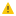 Warning:greater than or equal to 85 %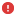 Critical:greater than or equal to 95 %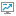 Capacity TrendingCalculate exhaustion using average daily valuesWarning:greater than or equal to 500 msCritical:greater than or equal to 1000 msWarning:greater than or equal to 30 %Critical:greater than or equal to 50 %